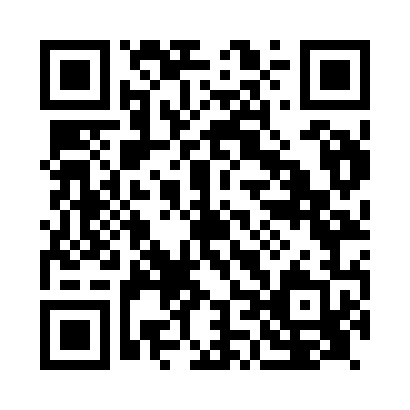 Prayer times for Alexandria, EgyptWed 1 May 2024 - Fri 31 May 2024High Latitude Method: NonePrayer Calculation Method: Egyptian General Authority of SurveyAsar Calculation Method: ShafiPrayer times provided by https://www.salahtimes.comDateDayFajrSunriseDhuhrAsrMaghribIsha1Wed4:396:1512:574:367:409:062Thu4:386:1512:574:367:419:073Fri4:366:1412:574:367:419:084Sat4:356:1312:574:367:429:095Sun4:346:1212:574:367:439:106Mon4:336:1112:574:367:439:107Tue4:326:1012:574:367:449:118Wed4:316:0912:574:367:459:129Thu4:296:0912:574:367:459:1310Fri4:286:0812:574:367:469:1411Sat4:276:0712:574:367:479:1512Sun4:266:0712:574:367:479:1613Mon4:256:0612:574:367:489:1714Tue4:246:0512:574:367:499:1815Wed4:236:0412:574:367:499:1916Thu4:226:0412:574:367:509:2017Fri4:216:0312:574:367:519:2118Sat4:216:0312:574:367:519:2219Sun4:206:0212:574:367:529:2320Mon4:196:0212:574:367:539:2421Tue4:186:0112:574:367:539:2522Wed4:176:0112:574:367:549:2523Thu4:166:0012:574:367:559:2624Fri4:166:0012:574:367:559:2725Sat4:155:5912:574:367:569:2826Sun4:145:5912:584:367:569:2927Mon4:145:5812:584:377:579:3028Tue4:135:5812:584:377:589:3029Wed4:125:5812:584:377:589:3130Thu4:125:5712:584:377:599:3231Fri4:115:5712:584:377:599:33